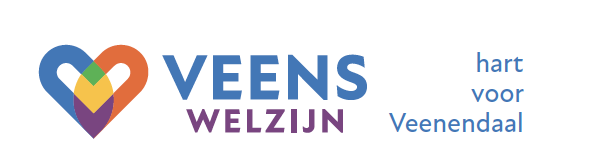 Veens Welzijn zoekt een wijkcoachDe wijkcoaches, jongerenwerkers, vrijwilligers- en mantelzorgconsulenten van Veens Welzijn zetten zich met hart en ziel in voor het welzijn en geluk van alle Veenendalers. Veens Welzijn biedt ondersteuning bij het zoeken naar antwoorden op vragen die je bezighouden. Of je nu een vraag hebt over zorg, gezondheid, wonen, werken, school, integratie, eenzaamheid, ouder worden, vrije tijd of het organiseren van een buurtfeest. Wij zijn er voor je als je mee wil doen in de samenleving, maar daarbij ondersteuning nodig hebt. Veens Welzijn werkt daarbij samen met vele partners bij jou in de wijk en in de stad. In Veenendaal zorgen we goed voor elkaar!Als wijkcoach zet je je in voor alle inwoners van Veenendaal. Je staat naast ze, denkt met ze mee en helpt ze vooruit zonder dat je de regie overneemt. Je stimuleert mensen hun eigen kracht en die van hun netwerk naar te boven halen, zodat zij (weer) zelfstandig mee kunnen doen in de samenleving. Je werkt midden in de wijk en bent aanwezig op scholen, in buurthuizen en op andere plekken waar inwoners elkaar ontmoeten. Voor afspraken kom je soms ook bij mensen thuis. De wijkcoaches hebben hun uitvalbasis vanuit 9 locaties. Elke wijkcoach is aanspreekpunt voor 1 van de wijken ten behoeve van (keten)partners.Dit ga je doenDe wijkcoach:coacht (kwetsbare) inwoners van Veenendaal met hulpvragen op alle levensgebieden en wijst de weg naar de juiste ondersteuning;werkt integraal, binnen de context van de relaties die er zijn om sociale netwerken te versterken;is zichtbaar in de wijk en weet wat er in de wijk speelt, werkt ‘outreachend’;maakt buurten en wijken sterker (samenredzaamheid) en zet methodieken in voor samenlevingsopbouw (‘sociaal makelen’);is alert op uitsluiting en stigmatisering;brengt inwoners met elkaar in contact en werkt samen met inwoners, vrijwilligers en met andere organisaties om de leefbaarheid en samenhang in buurten en wijken te vergroten;mobiliseert ondersteunende netwerken;begeleidt inwoners naar collectieve voorzieningen in de wijk;kan vrijwilligers inhoudelijk ondersteunen bij het inloopspreekuur.Wie zoeken wij?Je beschikt over minimaal HBO werk- en denkniveau en hebt bij voorkeur een HBO- opleiding binnen sociaal werk afgerond;je hebt minimaal drie jaar relevante werkervaring, bijvoorbeeld binnen opbouwwerk;je hebt ruime ervaring met resultaatgericht werken op relevante thema’s zoals versterken van zelf- en samenredzaamheid, ondersteunen van bewonersinitiatieven, mobiliseren van ondernemersorganisaties etc.op alle leefgebieden beschik je over een brede basiskennis;je voelt je thuis in een stad met culturele diversiteit.Wij bieden jouEen uitdagende functie in een jonge en dynamische organisatie, die volop in ontwikkeling is. Jouw eigen ontwikkeling vinden wij ook belangrijk en daarom bieden we genoeg opleidings- en trainingsmogelijkheden om je als professional te laten groeien. De functie is voor 24 uur per week en gewaardeerd in schaal 8 Cao Sociaal Werk en wordt in eerste instantie voor een periode van 1 jaar aangeboden. Het salaris is afhankelijk van kennis en ervaring, maximaal € 3.864,- bruto per maand op basis van 36 uur per week. Verder zijn er uitstekende aanvullende arbeidsvoorwaarden zoals een Individueel Keuze Budget (o.a. bestaande uit 8% vakantietoeslag, 8,3% eindejaarsuitkering) en een Individueel Loopbaan Budget.Word jij onze collega?Heb jij, net als wij, hart voor het welzijn van mensen? Stuur ons dan je motivatiebrief en CV vóór 7 mei via vacatures@veens-welzijn.nl.                                   Wij willen je het liefst persoonlijk ontmoeten en spreken. Maar afhankelijk van de dan geldende maatregelen, vinden de gesprekken online of op locatie plaats. Wil je eerst meer weten?Bel Peet de Graaf, directeur-bestuurder Veens Welzijn, T 06-39 45 13 01. Peet kan je meer vertellen over de inhoud van de functie en jouw vragen beantwoorden. Acquisitie naar aanleiding van deze advertentie wordt niet op prijs gesteld.